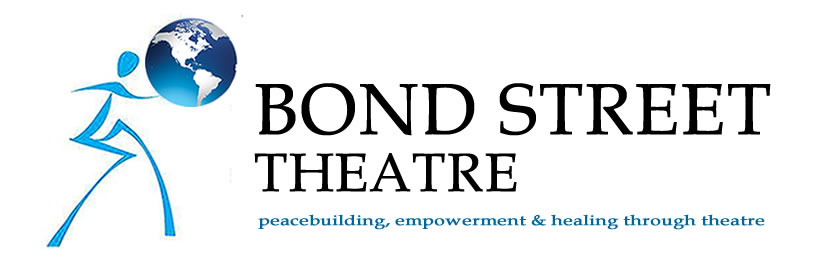 BOARD MEETING MINUTESFriday, June 12, 2015TIME – 6:00-8:00 pmLOCATION – United Nations – East Lounge1st Avenue and 45th Street Members present:Frank Juliano, PresidentJoanna Sherman, Vice PresidentScott KamenEthel Barber Patrick Sciarratta Ruth Juliet Wikler-Luker (via phone)Alice Leopold (via Skype)Members absent:Mary Dino Staff present:Michael McGuigan, Managing Director – recording MinutesHandouts:Meeting AgendaBoard Operations ChecklistList of Potential CommitteesBoard InitiativesBalance Sheet to date2014 Accountant’s ReportCALL TO ORDER…………………………………………………………..…….6:22 pmMinutes of March 15, 2015 meeting approved.Review actionable items from last Board meetingJoanna to share PowerPoint of Ramp Up with board. — Gave Anne Dunning’s synopsis instead.  Alice to contact Asia Society about a gallery showing. — Done, with more meetings coming up.Joanna to send photo book to Casey Jennings of Girl Rising. — Not yet completed.Michael (staff) to list names of donors via Network for Good to board via Trustee Portal. Done.Joanna to contact Alissa Rubin at New York Times. — Not yet completed.6–8.  Various Salon ideas. — Full Salon conversation will occur at a later meeting.Update / Report from Artistic Director, Joanna Sherman $1,000,000 raised so far this year with potential for more. Staff is overwhelmed by projects and requests. Must grow staff and Board concurrently. 1.   DISCUSSION TOPIC:  Structuring and Advancing the Board Evaluating current Board skills and locating gaps. Find new Board members to fill these gaps. Biggest immediate gaps noted are Media/Marketing and Legal. Goal is Teamwork.Creating Board committees – each run by a Board member but can contain non-Board members. Committees will have clear deliverables and timeline, and will report to Board regularly. Each Board member must pick two committees to join. Need for an office staff member to liaise with board regularly.Kabul staff is suggested to assist NYC office administration, but they are equally busy there.Discussion clarifying our current Board officers and their duties. Should Michael be on board as non-voting “ex-officio” member? By-laws should be reviewed and updated to reflect actual needs. Need a new, reasonably priced CPA. Ours no longer audits non-profits. 2.   DISCUSSION TOPIC:  Board InitiativesInitiative #1 – Free Office space: Find companies who have more space than they need. Frank suggests Chashama. Michael suggests getting a new Executive Director first.Initiative #2 – Raise $100K for salaries: Salaries to include Executive Director and assistant. Prepare ToR for Executive Director. Discussion about what percentage of current grants goes to overhead.Patrick brings up UN connections to bring in funds and PR firms for branding.Initiative #3 – new Board members: Will be easier to get new Board members after they have served on a committee. Alice has someone in mind. Initiative #4, 5 and 6 – Networking, Profile-raising and Events:  Focused on profile-raising: people don’t understand “why theatre” in conflict zones. Shape the story and make our message/brand clear and enticing. Frank mentions two possible media connections.ACTIONABLE ITEMS:	 All members to send Joanna filled-in Skills and Committee Interest sheets.Office to create ToR for Executive Director. Scott to connect Joanna with potential ED candidate, Brittany.Ethel to connect Joanna with potential ED candidate, Lynn Winters.Joanna and Frank to meet with two PR firms. Office staff to update Trustee Portal with recent handouts. Ethel to check in with her current CPA who’s retiring soon. ADJOURN……………………………………………………………….………..8:21 pm